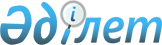 ТМД-ға қатысушы мемлекеттердің зияткерлік меншік нарығын қалыптастыру және дамыту туралы келісімді бекіту туралыҚазақстан Республикасы Үкіметінің 2018 жылғы 24 желтоқсандағы № 863 қаулысы
      Қазақстан Республикасының Үкіметі ҚАУЛЫ ЕТЕДІ:
      1. Қоса беріліп отырған 2018 жылғы 1 маусымда Душанбеде жасалған ТМД-ға қатысушы мемлекеттердің зияткерлік меншік нарығын қалыптастыру және дамыту туралы келісім бекітілсін.
      2. Осы қаулы қол қойылған күнінен бастап қолданысқа енгізіледі. ТМД-ға қатысушы мемлекеттердің зияткерлік меншік нарығын қалыптастыру және дамыту туралы КЕЛІСІМ
      Бұдан әрі Тараптар деп аталатын, осы Келісімге қатысушы мемлекеттердің Үкіметтері,
      Тәуелсіз Мемлекеттер Достастығына қатысушы мемлекеттердің экономикаларының жаһандық бәсекелестікке қабілеттілігін арттыру маңыздылығын ескере отырып,
      осы Келісімнің қатысушы мемлекеттерінде инновациялық қызметтің тиімділігін арттыру үшін қолайлы жағдай жасау мақсатында,
      зияткерлік меншік объектілерін пайдалану, соның ішінде оларды коммерцияландыру жолымен тиімділігін арттыру бойынша міндеттерді табысты шешу үшін жағдайды қамтамасыз етуді қалай отырып,
      осы Келісімге қатысушы мемлекеттердің ТМД-ға қатысушы мемлекеттердің зияткерлік меншік нарығының инфрақұрылымын қалыптастыру және дамыту жөніндегі күш-жігерін үйлестіру қажеттілігін сезіне отырып,
      осы Келісімге қатысушы мемлекеттердің халықаралық міндеттемелерін және заңнамаларын басшылыққа ала отырып,
      2010 жылғы 19 қарашадағы Зияткерлік меншікті құқықтық күзету мен қорғау саласындағы ынтымақтастық және Зияткерлік меншікті құқықтық күзету мен қорғау мәселелері жөнінде мемлекетаралық кеңес құру туралы келісімнің және 2016 жылғы 28 қазандағы ТМД-ға қатысушы мемлекеттердің зияткерлік меншік нарығын қалыптастыру және дамыту тұжырымдамасының ережелеріне негізделе отырып,
      төмендегілер туралы келісті: 1-бап
      Осы Келісімнің мақсаты ТМД-ға қатысушы мемлекеттердің зияткерлік меншік нарығын қалыптастыруға және дамытуға бағытталған жағдайларды жасау болып табылады. 2-бап
      Тараптар осы Келісімді іске асыру мақсатында ұлттық заңнамаларды ескере отырып, мынадай бағыттар бойынша ынтымақтастықты дамытады:
      осы Келісімге қатысушы мемлекеттердің заңнамасын зияткерлік меншік саласында зияткерлік меншік объектілеріне құқықтарды күзету, қорғау, коммерцияландыру деңгейін арттыруға, зияткерлік меншік объектілерін пайдалануға қатысты бөлігінде жетілдіру;
      қажет болған кезде әлемдік тәжірибені пайдалана отырып, зияткерлік меншік объектілеріне құқықтардың құнын бағалау жүйесін дамыту;
      зияткерлік меншік объектілеріне құқықтарды басқару жүйесін жетілдіру;
      зияткерлік меншік объектілеріне құқықтарды коммерцияландырудың, зияткерлік меншік объектілерін пайдаланудың құқықтық, қаржылық, ұйымдастырушылық тетіктерінің мемлекетаралық жүйесін құру және осы саладағы ең үздік практикаларды тарату;
      кадрлық қамтамасыз ету жүйесін, соның ішінде зияткерлік меншік объектілеріне құқықтарды күзету және қорғау, инновациялық менеджмент, технологияларды коммерцияландыру, зияткерлік меншікті бағалау бағыттары бойынша қалыптастыру.
      Зияткерлік меншік нарығын дамытудың жекелеген аспектілері бойынша осы Келісімді, соның ішінде жекелеген іс-шараларды қаржыландыру мәселелері бойынша іске асыру мақсатында Тараптар қосымша келісімдерді жасаса алады. 3-бап
      Тараптар, ұлттық басымдықтарды ескере отырып, мыналарды:
      осы Келісімге қатысушы мемлекеттер экономикасының әртүрлі секторларында зияткерлік қызмет нәтижелерін пайдалану мүмкіндігін қамтамасыз етуді;
      зияткерлік меншік нарығын дамыту жөніндегі қызметті жандандыруды;
      зияткерлік меншік саласында мамандандырылған білім беру бағдарламаларын, соның ішінде ақпараттық-телекоммуникациялық технологияларды пайдалана отырып, дайындауды және іске асыруды;
      халықаралық ғылыми-практикалық конференцияларды, семинарларды, форумдарды және басқаларды, оның ішінде зияткерлік меншік саласындағы бірлескен іс-шараларды ұйымдастыруды және өткізуді қамтитын, ТМД-ға қатысушы мемлекеттердің зияткерлік меншік нарығын қалыптастыру жөніндегі шаралар әзірлеуді және іске асыруды қамтамасыз етеді. 4-бап
      Тараптар Келісімді іске асыру кезінде осы Келісімге қатысушы мемлекеттердің заңнамасына сәйкес ғылыми, білім беру, ғылыми-техникалық және инновациялық қызметке қатысушылардың тең құқықты өзара іс-қимылын қамтамасыз етеді. 5-бап
      Тараптар уәкілетті органдар (министрліктер, ведомстволар, ұйымдар) арқылы осы Келісімнің ережелерін іске асыру бойынша ынтымақтастықты осы Келісімге қатысушы мемлекеттердің заңнамасына сәйкес жүзеге асырады. 6-бап
      Тараптар зияткерлік меншік нарығына қатысушылардың арасында ашық құқықтық, ғылыми-техникалық, патенттік және өзге де ақпарат алмасуды осы Келісімге қатысушы мемлекеттердің заңнамасына сәйкес қамтамасыз етеді.  7-бап
      Осы Келісімнің ережелерін іске асыру бойынша Тараптардың өзара іс-қимылын үйлестіруші Зияткерлік меншікті құқықтық күзету және қорғау мәселелері жөніндегі мемлекетаралық кеңес болып табылады. 8-бап
      Тараптар өткізетін осы Келісімді іске асыру жөніндегі іс-шараларды қаржыландыру осы Келісімге қатысушы мемлекеттердің бюджеттерінде мүдделі министрліктер мен ведомстволарға олардың функцияларын қамтамасыз етуге жыл сайын көзделетін қаражат шеңберінде, сондай-ақ бюджеттен тыс, соның ішінде халықаралық ұйымдардың көздері есебінен, осы Келісімге қатысушы мемлекеттердің заңнамасында белгіленген тәртіппен жүзеге асырылады. 9-бап
      Осы Келісім Тараптардың әрқайсысының өз мемлекеті қатысушы болып табылатын басқа халықаралық шарттардан туындайтын құқықтары мен міндеттемелерін қозғамайды. 10-бап
      Тараптардың келісуі бойынша осы Келісімге тиісті хаттамамен ресімделетін, оның ажырамас бөлігі болып табылатын өзгерістер енгізілуі мүмкін. 11-бап
      Осы Келісімді қолдану және түсіндіру кезінде туындайтын Тараптар арасындағы даулы мәселелер мүдделі Тараптардың консультациялары мен келіссөздері арқылы немесе Тараптар келіскен басқа рәсім арқылы шешіледі. 12-бап
      Осы Келісім оған қол қойған Тараптардың оның күшіне енуі үшін қажетті мемлекетішілік рәсімдерді орындағаны туралы үшінші хабарламаны депозитарий алған күннен бастап 30 күн өткен соң күшіне енеді.
      Осы Келісім Мемлекетішілік рәсімдерді кешірек орындаған Тараптар үшін депозитарий тиісті құжаттарды алған күнінен бастап 30 күн өткен соң күшіне енеді. 13-бап
      Осы Келісім ол күшіне енгеннен кейін кез келген ТМД-ға қатысушы мемлекеттің қосылу туралы құжатты депозитарийге тапсыру жолымен қосылуы үшін ашық.
      Қосылушы мемлекет үшін осы Келісім депозитарий қосылу туралы құжатты алған күнінен бастап 30 күн өткен соң күшіне енеді. 14-бап
      Осы Келісім белгіленбеген мерзімге жасалады. Тараптардың әрқайсысы кемінде 6 ай қалғанда өзінің осындай ниеті туралы депозитарийге жазбаша хабарламаны жібере отырып және Келісімнің қолданылу уақытында туындаған міндеттемелерді реттей отырып, осы Келісімнен шығуға құқылы.
      Душанбе қаласында 2018 жылғы 1 маусымда орыс тілінде бір төлнұсқа данада жасалды. Төлнұсқа данасы Тәуелсіз Мемлекеттер Достастығының Атқарушы комитетінде сақталады, ол осы Келісімге қол қойған әрбір мемлекетке оның куәландырылған көшірмесін жібереді.
					© 2012. Қазақстан Республикасы Әділет министрлігінің «Қазақстан Республикасының Заңнама және құқықтық ақпарат институты» ШЖҚ РМК
				
      Қазақстан Республикасының
Премьер-Министрі 

Б. Сағынтаев
Қазақстан Республикасы
Үкіметінің
2018 жылғы 24 желтоқсандағы
№ 863 қаулысымен
бекітілген
Әзербайжан Республикасының Үкіметі үшін
Ресей Федерациясының Үкіметі үшін
Армения Республикасының Үкіметі үшін
Тәжікстан Республикасының Үкіметі үшін
Беларусь Республикасының Үкіметі үшін
Түрікменстан Үкіметі үшін
Қазақстан Республикасының Үкіметі үшін
Өзбекстан Республикасының Үкіметі үшін
Қырғыз Республикасының Үкіметі үшін
Украина Үкіметі үшін
Молдова Республикасының Үкіметі үшін